FIȘĂ DE LUCRUCompletați spațiile libere cu informația corectăOrganizația premergătoare ONU s-a numit.............Sediul principal al ONU este la ..............Prin NARO se înțelege................Tratatul de la Varșovia a fost un bloc............... al statelor................ cu sediul la.................Încercuiți răspunsurile corecte din enunțurile de mai josUnul dintre sediile ONU se gasește în Africa, la:N Djamena	b. Cairo 	c. Rabat 	d. NairobiRomânia a aderat la NATO în anul:1989 	b. 1990 	c. 2004 	d. 2007Un bloc militar din Asia de Sud-Est a fost:OPEC 	b. SEATO 	c. CAER 	d. CENTOFondul monetar internațional (FMI) a fost:Paris 	b. Londra 	c. Khartum 	d. Washington Enumerați trei dintre obiectivele principale ale ONU:............................................................................................................................................................................................................................................................................................................................................................................................................................................................Menționați denumirea a patru instituții ONU și precizați impoetanța fiecăreia.Analizați harta alăturată și menționați țările membre NATO. 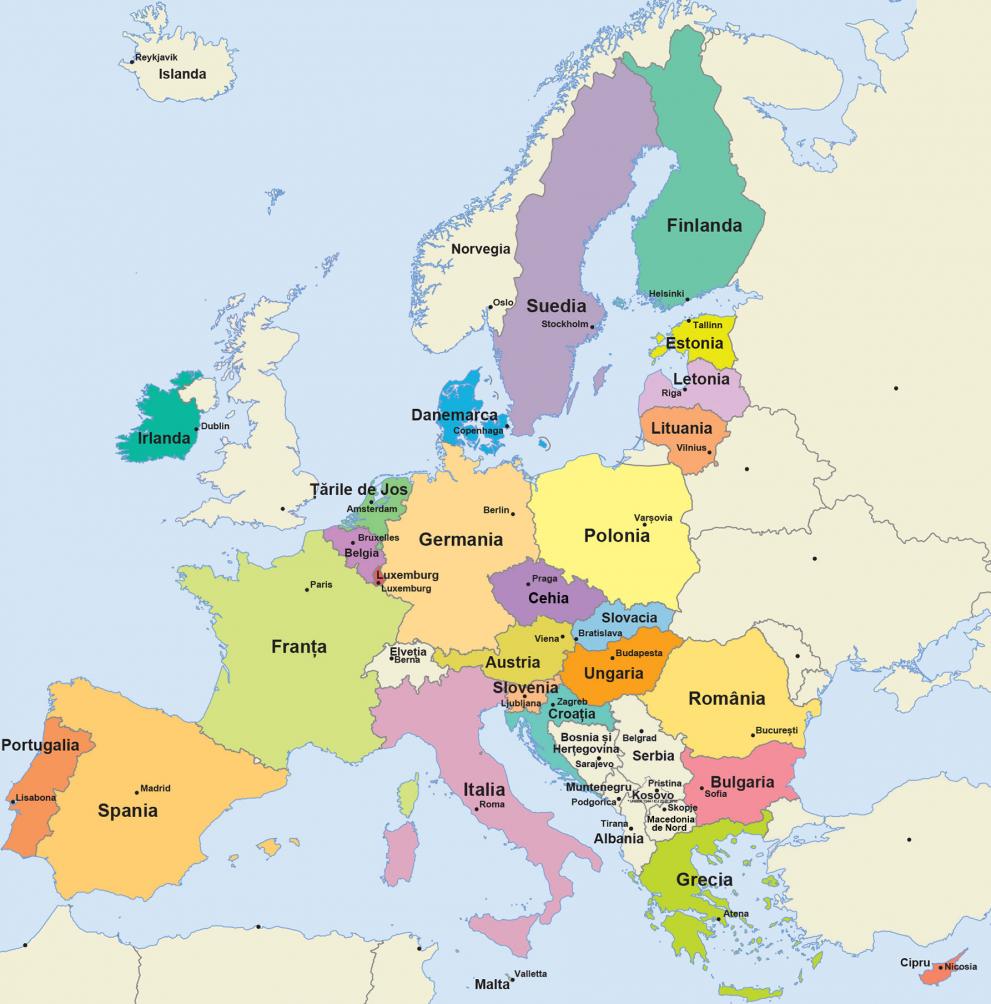 Denumirea instituțieiImportanța